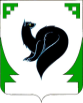 ХАНТЫ – МАНСИЙСКИЙ АВТОНОМНЫЙ ОКРУГ - ЮГРАТЮМЕНСКАЯ ОБЛАСТЬПРЕДСТАВИТЕЛЬНЫЙ ОРГАН МУНИЦИПАЛЬНОГО ОБРАЗОВАНИЯДУМА ГОРОДА МЕГИОНАРЕШЕНИЕ« 28_»   апреля  2017 года 		                         	                                               № 185	Рассмотрев проект решения Думы города Мегиона «О внесении изменений в решение Думы города Мегиона от 25.11.2016 №137 «О бюджете городского округа город Мегион на 2017 год и плановый период 2018 и 2019 годов», внесенный главой города Мегиона, руководствуясь статьями 19, 52 устава города Мегиона, Дума города МегионаРЕШИЛА:            1.Внести в решение Думы города Мегиона от 25.11.2016 №137 «О бюджете городского округа город Мегион на 2017 год и плановый период 2018 и 2019 годов» следующие изменения:            1) в пункте 1:            а) подпункт 1 изложить в следующей редакции:   «1) прогнозируемый общий объём доходов бюджета городского округа в сумме 3 811 560,0 тыс. рублей, согласно приложению 1.1. к настоящему решению, в том числе, безвозмездные поступления в сумме 2 576 247,2 тыс. рублей согласно приложению 1 к настоящему решению;»;    б) подпункт 2 изложить в следующей редакции:   «2) общий объем расходов бюджета городского округа в сумме 4 039 026,5 тыс. рублей;»;   в) подпункт 3 изложить в следующей редакции:   «3) дефицит бюджета городского округа в сумме 227 466,5 тыс. рублей;»;   2) приложение 3 «Перечень главных администраторов доходов бюджета городского округа город Мегион» изложить в редакции согласно приложению 2 к настоящему решению;3) пункт 9 изложить в следующей редакции:«Открытие и ведение лицевых счетов муниципальных учреждений (предприятий), созданных на базе имущества, находящегося в муниципальной собственности городского округа, осуществляется в департаменте финансов администрации города Мегиона в установленном им порядке.»;   4) приложение 5 «Распределение бюджетных ассигнований по разделам, подразделам, целевым статьям (муниципальным программам городского округа и непрограммным направлениям деятельности), группам и подгруппам видов расходов классификации расходов бюджета городского округа город Мегион на 2017 год» изложить в редакции согласно приложению 3 к настоящему решению;   5) приложение 6 «Распределение бюджетных ассигнований по разделам, подразделам, целевым статьям (муниципальным программам городского округа и непрограммным направлениям деятельности), группам и подгруппам видов расходов классификации расходов бюджета городского округа город Мегион на плановый период 2018 и 2019 годов» изложить в редакции согласно приложению 4 к настоящему решению;6) приложение 7 «Распределение бюджетных ассигнований по целевым статьям (муниципальным программам городского округа и непрограммным направлениям деятельности), группам и подгруппам видов расходов классификации расходов бюджета городского округа город Мегион на 2017 год» изложить в редакции согласно приложению 5 к настоящему решению;7) приложение 8 «Распределение бюджетных ассигнований по целевым статьям (муниципальным программам городского округа и непрограммным направлениям деятельности), группам и подгруппам видов расходов классификации расходов бюджета городского округа город Мегион на плановый период 2018 и 2019 годов» изложить в редакции согласно приложению 6 к настоящему решению;8) приложение 9 «Распределение бюджетных ассигнований по разделам, подразделам классификации расходов бюджета городского округа город Мегион на 2017 год» изложить в редакции согласно приложению 7 к настоящему решению;9) приложение 10 «Распределение бюджетных ассигнований по разделам, подразделам классификации расходов бюджета городского округа город Мегион на плановый период 2018 и 2019 годов» изложить в редакции согласно приложению 8 к настоящему решению;10) приложение 11 «Ведомственная структура расходов бюджета городского округа город Мегион на 2017 год» изложить в редакции согласно приложению 9 к настоящему решению;11) приложение 12 «Ведомственная структура расходов бюджета городского округа город Мегион на плановый период 2018 и 2019 годов» изложить в редакции согласно приложению 10 к настоящему решению;12) в подпункте 1 пункта 15 цифру «68 500,3» заменить цифрой «81 500,3»;13) приложение 13 «Объем межбюджетных трансфертов, получаемых из других бюджетов бюджетной системы Российской Федерации на 2017 год» изложить в редакции согласно приложению 11 к настоящему решению;14) приложение 15 «Источники внутреннего финансирования дефицита бюджета городского округа город Мегион на 2017 год» изложить согласно приложению 12 к настоящему решению;15) в подпункте 1 пункта 20 цифру «4 000,0» заменить цифрой «2 432,4»;16) подпункт 4 пункта 21 изложить в новой редакции:«4) субсидии в виде имущественного взноса учредителя на ведение уставной деятельности автономной некоммерческой организации «Институт развития города Мегиона;»;17) дополнить пунктом 21.1. следующего содержания: «Субсидии юридическим лицам подлежат перечислению на лицевые счета, открытые юридическим лицам в департаменте финансов администрации города Мегиона, предоставляемые в виде взносов в уставные капиталы и имущественных взносов.Операции по перечислению средств, отраженных на лицевых счетах, осуществляются в пределах суммы, необходимой для оплаты обязательств по расходам юридических лиц, источником финансового обеспечения которых являются указанные средства, при соблюдении условий предоставления и после направления документов, подтверждающих возникновение указанных обязательств, если иные условия не предусмотрены нормативными правовыми актами Российской Федерации.».2. Настоящее решение вступает в силу после его официального опубликования.Исполняющий обязанности председателя                     	 Глава города Мегиона                                           Думы города Мегиона 					О.А.Дейнека			В.И.Бойко                                          _____________________ 					_____________________ г. Мегион                                                                               г. Мегион«____»_________2017                                                          «____»_________2017         О внесении изменений в решение Думы города Мегиона от 25.11.2016 №137 «О бюджете городского округа город Мегион на 2017 год и плановый период 2018 и 2019 годов» 